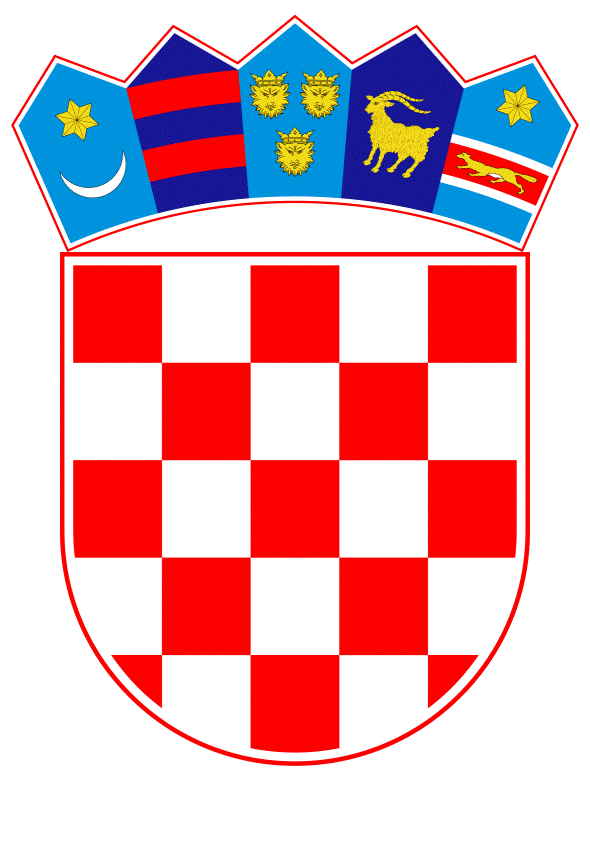 VLADA REPUBLIKE HRVATSKEZagreb, 28. svibnja 2021.______________________________________________________________________________________________________________________________________________________________________________________________________________________________	Na temelju članka 31. stavka 2. Zakona o Vladi Republike Hrvatske („Narodne novine“, br. 150/11, 119/14, 93/16 i 116/18), a u vezi s člankom 8. podstavkom 1. Zakona o razvojnoj suradnji i humanitarnoj pomoći inozemstvu („Narodne novine“, br. 146/08), Vlada Republike Hrvatske je na sjednici održanoj _______________ 2021. godine donijelaO D L U K Uo organizaciji sudjelovanja djece iz Janjeva, Republika Kosovo, u “Maloj školi hrvatskoga jezika i kulture”I.	Prihvaća se prijedlog Ministarstva vanjskih i europskih poslova dostavljen Vladi Republike Hrvatske dopisom KLASA: 018-02/21-90/2, URBROJ: 521-VIII-03-21-2, od 18. svibnja 2021. godine o organizaciji sudjelovanja djece iz Janjeva, Republika Kosovo u “Maloj školi hrvatskoga jezika i kulture” (dalje u tekstu: projekt).  II.	Zadužuje se Ministarstvo vanjskih i europskih poslova za pripremu izvršenja aktivnosti iz točke I. ove Odluke u 2021. godini u suradnji s Hrvatskom maticom iseljenika, kao organizatorom projektnih aktivnosti i nositeljem provedbe projekta te za praćenje provedbe projekta. III. 	Financijska sredstva potrebna za provedbu aktivnosti iz ove Odluke osigurana su u Državnom proračunu Republike Hrvatske za 2021. godinu i projekcijama za 2022. i 2023. godinu na razdjelu 048 – Ministarstvo vanjskih i europskih poslova. IV.	Ova Odluka stupa na snagu danom donošenja.KLASA:URBROJ:Zagreb,PREDSJEDNIKmr. sc. Andrej PlenkovićO B R A Z L O Ž E NJ ESukladno članku 8., podstavku 1. Zakona o razvojnoj suradnji i humanitarnoj pomoći inozemstvu („Narodne novine“, br. 146/08) i Nacionalnoj strategiji razvojne suradnje za razdoblje 2017. do 2021. godine („Narodne novine“, br. 107/17), Ministarstvo vanjskih i europskih poslova upućuje Vladi Republike Hrvatske prijedlog Odluke o organizaciji sudjelovanja djece iz Janjeva, Republika Kosovo u “Maloj školi hrvatskoga jezika i kulture”  na donošenje na temelju članka 31. stavka 2. Zakona o Vladi Republike Hrvatske („Narodne novine“, br. 150/11, 119/14, 93/16 i 116/18).Djeca iz Janjeva sudjelovala su zadnji put u Maloj školi 2007. godine. S obzirom na mali preostali broj Hrvata u Općini Lipljan težnja je da se učenjem hrvatskog jezika i kulture očuva prisutnost Hrvata na ovim prostorima. Ministarstvo vanjskih i europskih poslova organizira u suradnji s Hrvatskom maticom iseljenika sudjelovanje djece iz Janjeva, Republika Kosovo u “Maloj školi hrvatskoga jezika i kulture“. Naglasak kao i glavna misija Hrvatske matice iseljenika je očuvanje nacionalnoga i kulturnoga identiteta, materinskoga jezika te običaja Hrvata koji žive izvan Republike Hrvatske. Mala škola hrvatskoga jezika i kulture provodi se u kontinuitetu od 1993. godine i do sada je u njoj sudjelovalo gotovo tisuću i pol djece iz više od trideset zemalja. Ovogodišnja Mala škola održat će se od 19. do 30. srpnja 2021. u Odmaralištu Crvenoga križa Grada Zagreba u Novom Vinodolskom u punom programu u organizaciji Hrvatske matice iseljenika. Program škole uključuje radionice hrvatskoga jezika, upoznavanje sa hrvatskom povijesti i kulturno-spomeničkom baštinom te radionice u prirodi. U projekt će biti uključeno do 50-oro djece iz Republike Kosovo.   Odlukom se zadužuje Ministarstvo vanjskih i europskih poslova za pripremu izvršenja aktivnosti iz ove Odluke u suradnji s Hrvatskom maticom iseljenika, kao organizatorom projektnih aktivnosti i nositeljem provedbe projekta, kao i za praćenje provedbe projekta. Financijska sredstva potrebna za provedbu aktivnosti iz ove Odluke u visini do 200.000,00 kuna osigurana su u Državnom proračunu Republike Hrvatske za 2021. godinu i projekcijama za 2022. i 2023. godinu na razdjelu 048 – Ministarstvo vanjskih i europskih poslova, na Aktivnosti K776046. Predlagatelj:Ministarstvo vanjskih i europskih poslovaPredmet:Prijedlog odluke o organizaciji sudjelovanja djece iz Janjeva, Republika Kosovo, u “Maloj školi hrvatskoga jezika i kulture”